Poravnaj tekst desno i dodaj efekt „Veliko početno slovo svake riječi“.Sadržaj se poravnava na obostrano. Poravnanje teksta se nalazi u grupi ODLOMAK, koja se nalazi na kartici POLAZNO
Poravnaj tekst obostrano i drugu riječ podebljaj riječ podebljaj.Tekst, slika i tablice se poravnavaju na isti način. 
Obrubi i osjenčaj odlomak.Odlomak nastaje pritiskom na tipku enter.Postavi veličinu fonta (veličinu slova) na 17 i bojom istakni riječ Word.Alati programa Word se nalaze na vrpci koja sadrži kartice.Prored redaka teksta postavi na 2.Prored redaka teksta postavljamo kroz grupu ODLOMAK, koja se nalazi na kartici POLAZNO. Gumb za mijenjanje proreda se nalazi s desne strane gumba za obostrano poravnanje teksta. U sljedećoj rečenicu sedmu riječ precrtaj, sedmu stavi u indeks a osmu u eksponent
U grupi font se nalaze efekti precrtaj, eksponent i indeks.Uz povrće dodaj grafičku oznaku (kružiće):MrkvaKupusRotkvica
Umetni simbole u tablicu.Umetni sliku jabuke s interneta, poravnaj ju u desnu stranu, dodaj joj okvir „elipse“ i umjetnički efekt „Skica olovke“.Sliku obreži tako da ostane samo palma.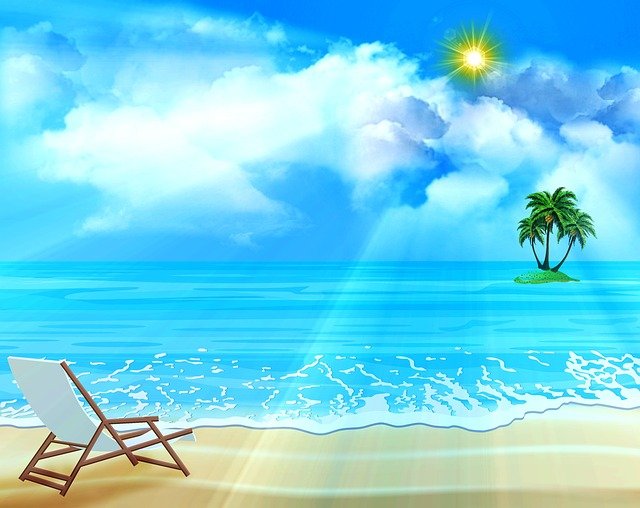 Žutu zvjezdicu premjesti u prednji plan a zatim grupiraj oblike.
Sljedećim oblicima promijeni oblikovanje po svojoj želji.Veće ili jednakoBeskonačnoCopyrightNije jednako Registrirani zaštitni znak